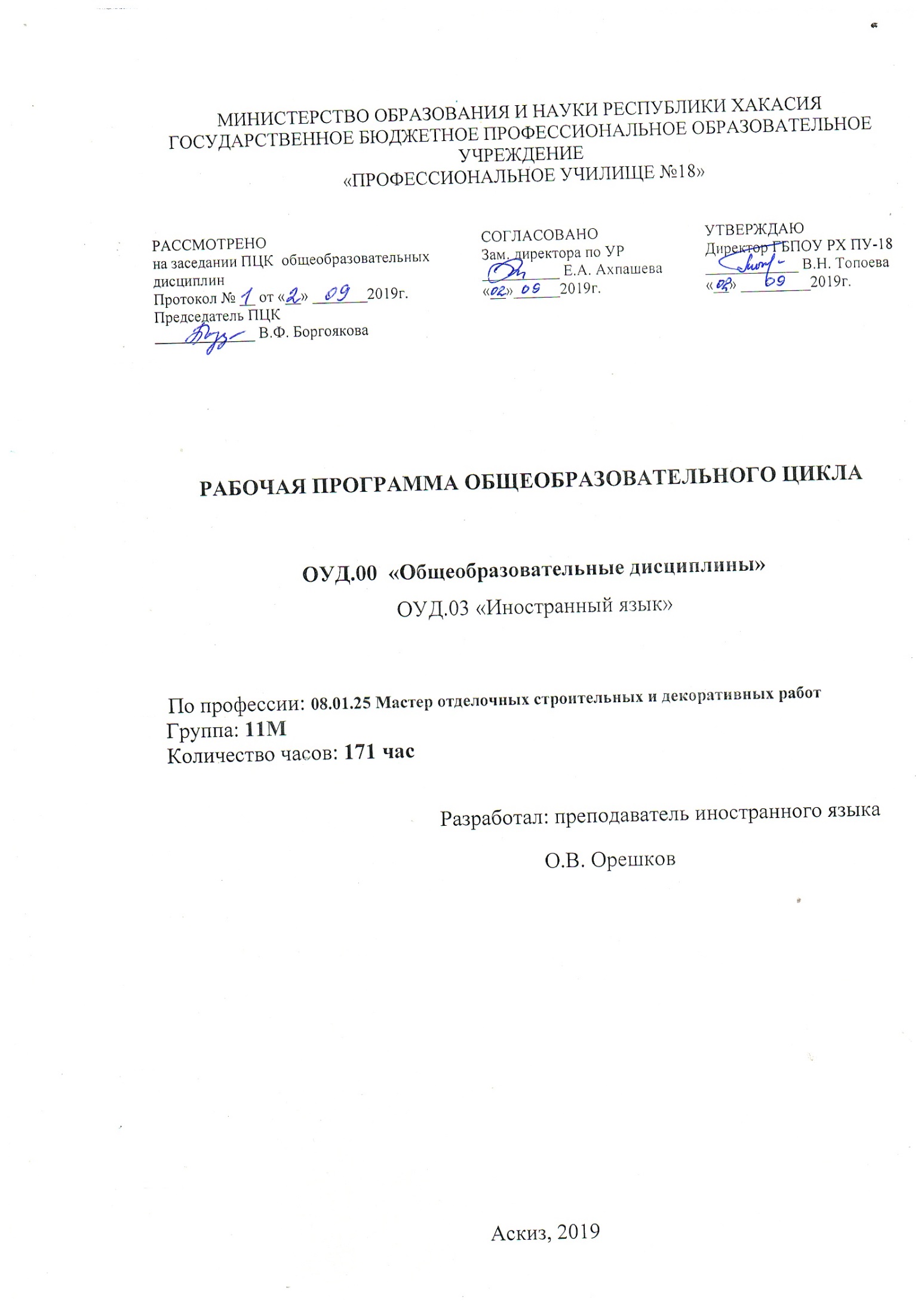 Рабочая программа профессионального модуля разработана на основе ФГОС среднего общего образования по профессии 08.01.25 «Мастер общестроительных работ» и примерной программы для реализации основной профессиональной образовательной программы СПО на базе общего образования с получением среднего общего образования. Протокол №3 от 21 июля 2015г. Организация - разработчик: Государственное бюджетное профессиональное образовательное учреждение Республики Хакасия  «Профессиональное училище № 18»Разработчик:О.В. ОрешковСОДЕРЖАНИЕОбщая характеристика учебной дисциплины «Иностранный язык»	                                          5Место учебной дисциплины в учебном плане	                                                                              7Результаты освоения учебной дисциплины	                                                                              7Содержание учебной дисциплины «Иностранный язык»	                                                      8Распределение учебной нагрузки по курсам и семестрам	                                                    12Тематическое планирование	                                                                                                    13Характеристика основных видов учебной дея тельности студентов.	                                         45Основные виды речевой деятельности.	                                                                                        45Перечень контрольных работ	                                                                                                   49Перечень практических работ	                                                                                                   49Перечень ключевых внеаудиторных самостоятельных работ	                                                   51Учебно-методическое и материально-техническое обеспечение программы учебной дисциплины «Иностранный язык»	                                                                                                   52Список  литературы	                                                                                                                          54Общая характеристика учебной дисциплины «Иностранный язык»Иностранный язык как учебная дисциплина характеризуется:направленностью на освоение языковых средств общения, формирование новой языковой системы коммуникации, становление основных черт вторичной языковой личности;интегративным характером — сочетанием языкового образования с элементарными основами литературного и художественного образования (ознакомление с образцами зарубежной литературы, драматургии, музыкального искусства, кино и др.);полифункциональностью — способностью выступать как целью, так и средством обучения при изучении других предметных областей, что позволяет реализовать в процессе обучения самые разнообразные межпредметные связи.Содержание учебной дисциплины направлено на формирование различных видов компетенций:лингвистической — расширение знаний о системе русского и английского языков, совершенствование умения использовать грамматические структуры и языковые средства в соответствии с нормами данного языка, свободное использование приобретенного словарного запаса;социолингвистической — совершенствование умений в основных видах речевой деятельности (аудировании, говорении, чтении, письме), а также в выборе лингвистической формы и способа языкового выражения, адекватных ситуации общения, целям, намерениям и ролям партнеров по общению;дискурсивной — развитие способности использовать определенную стратегию и тактику общения для устного и письменного конструирования и интерпретации связных текстов на английском языке по изученной проблематике, в том числе демонстрирующие творческие способности обучающихся;социокультурной — овладение национально-культурной спецификой страны изучаемого языка и развитие умения строить речевое и неречевое поведение адекватно этой специфике; умение выделять общее и различное в культуре родной страны и англоговорящих стран;социальной — развитие умения вступать в коммуникацию и поддерживать ее;стратегической — совершенствование умения компенсировать недостаточность знания языка и опыта общения в иноязычной среде;предметной — развитие умения использовать знания и навыки, формируемые в рамках дисциплины «Иностранный язык», для решения различных проблем.Содержание учебной дисциплины «Иностранный язык» делится на основное, которое изучается вне зависимости от профиля профессионального образования, и профессионально направленное, предназначенное для освоения профессии 46.01.01 «Секретарь» социально-экономического профиля.Основное содержание предполагает формирование у обучающихся совокупности практических умений, таких как:- заполнить анкету/заявление (например, о приеме на курсы, в отряд волонтеров, в летний/зимний молодежный лагерь) с указанием своих фамилии, имени, отчества, даты рождения, почтового и электронного адреса, телефона, места учебы, данных о родителях, своих умениях, навыках, увлечениях и т. п.;- заполнить анкету/заявление о выдаче документа (например, туристической визы);- написать сообщение о родном городе по предложенному шаблону;Профессионально ориентированное содержание нацелено на формирование коммуникативной компетенции в деловой и выбранной профессиональной сфере, а также на освоение, повторение и закрепление грамматических и лексических структур, которые наиболее часто используются в деловой и профессиональной речи.При этом к учебному материалу предъявляются следующие требования:аутентичность;высокая коммуникативная ценность (употребительность), в том числе в ситуациях делового и профессионального общения;познавательность и культуроведческая направленность;обеспечение условий обучения, близких к условиям реального общения (мотивированность и целенаправленность, активное взаимодействие, использование вербальных и невербальных средств коммуникации и др.).Организация образовательного процесса предполагает выполнение внеаудиторных работ, активизирующих самостоятельную деятельность обучающихся: индивидуальные мини-проекы, оформление и защита презентаций, подготовка сообщений по различной тематике, заполнение таблиц и анкет, участие обучающихся в ролевых играх, требующих от них проявления различных видов деятельности (исследовательской, творческой, практико-ориентированной и др.)Содержание учебной дисциплины «Иностранный язык» предусматривает освоение текстового и грамматического материала.Текстовый материал для чтения, аудирования и говорения имеет информативную направленность (четкую структуру и логику изложения), коммуникативную направленность, воспитательную ценность; соответствовать речевому опыту и интересам обучающихся.Продолжительность аудиотекста не превышает 5 минут при темпе речи 200-250 слогов в минуту.Коммуникативная направленность обучения обусловливает использование следующих функциональных стилей и типов текстов: литературно-художественный, научный, научно-популярный, газетно-публицистический, разговорный.Отбираемые лексические единицы отвечают следующим требованиям:обозначают понятия и явления, наиболее часто встречающиеся в литературе различных жанров и разговорной речи;включают безэквивалентную лексику, отражающую реалии англоговорящих стран (денежные единицы, географические названия, имена собственные, денежные единицы, меры веса, длины, обозначения времени, названия достопримечательностей и др.); наиболее употребительную деловую и профессиональную лексику, в том числе некоторые термины; основные речевые и этикетные формулы, используемые в письменной и устной речи в различных ситуациях общения;вводиться не изолированно, а в сочетании с другими лексическими единицами.Грамматический материал включает следующие основные темы:Имя существительное. Образование множественного числа с помощью внешней и внутренней флексии; множественное число существительных, заимствованных из греческого и латинского языков; существительные, имеющие одну форму для единственного и множественного числа; чтение и правописание окончаний. Существительные исчисляемые и неисчисляемые. Артикль. Артикли определенный, неопределенный, нулевой. Чтение артиклей. Употребление артикля в устойчивых выражениях, с географическими названиями, в предложениях с оборотом there + to be.Имя прилагательное. Образование степеней сравнения и их правописание. Сравнительные слова и обороты than, as . . . as, not so . . . as.Наречие. Образование степеней сравнения. Наречия, обозначающие количество, место, направление.Предлог. Предлоги времени, места, направления.Местоимение. Местоимения личные, притяжательные, указательные, неопределенные, отрицательные, возвратные, взаимные, относительные, вопросительные.Числительное. Числительные количественные и порядковые. Дроби. Обозначение годов, дат, времени, периодов. Арифметические действия и вычисления.Глагол. Глаголы to be, to have, to do, их значения как смысловых глаголов и функции как вспомогательных. Глаголы правильные и неправильные. Видовременные формы глагола, их образование и функции в действительном и страдательном залоге. Чтение и правописание окончаний в настоящем и прошедшем времени. Слова - маркеры времени. Обороты to be going to и there + to be в настоящем, прошедшем и будущем времени. Модальные глаголы и глаголы, выполняющие роль модальных. Модальные глаголы в этикетных формулах и официальной речи (Can/may I help you?, Should you have any questions . . . , Should you need any further information . . . и др.). Инфинитив, его формы. Герундий. Сочетания некоторых глаголов с инфинитивом и герундием (like, love, hate, enjoy и др.). Причастия I и II. Вопросительные предложения. Специальные вопросы. Вопросительные предложения — формулы вежливости (Could you, please . . . ?, Would you like . . . ?, Shall I. . . ? и др.).Изучение общеобразовательной учебной дисциплины «Иностранный язык» завершается подведением итогов в форме дифференцированного зачета в рамках промежуточной аттестации студентов. Место учебной дисциплины в учебном планеУчебная дисциплина «Иностранный язык» является учебным предметом обязательной предметной области «Иностранные языки» ФГОС среднего общего образования. В Сургутском политехническом колледже, реализующем образовательную программу среднего общего образования в пределах освоения ОПОП на базе основного общего образования, учебная дисциплина «Иностранный язык» изучается в общеобразовательном цикле учебного плана ОПОП на базе основного общего образования с получением среднего общего образования (ППКРС).В учебных планах ППКРС место учебной дисциплины «Английский язык» в составе общих общеобразовательных учебных дисциплин, формируемых из обязательных предметных областей ФГОС среднего общего образования, для профессий соответствующего профиля профессионального образования.Результаты освоения учебной дисциплиныОсвоение содержания учебной дисциплины «Иностранный язык» обеспечивает достижение студентами следующих результатов: личностных:сформированность ценностного отношения к языку как культурному феномену и средству отображения развития общества, его истории и духовной культуры;сформированность широкого представления о достижениях национальных культур, о роли английского языка и культуры в развитии мировой культуры;развитие интереса и способности к наблюдению за иным способом мировидения;осознание своего места в поликультурном мире; готовность и способность вести диалог на английском языке с представителями других культур, достигать взаимопонимания, находить общие цели и сотрудничать в различных областях для их достижения; умение проявлять толерантность к другому образу мыслей, к иной позиции партнера по общению;готовность и способность к непрерывному образованию, включая самообразование, как в профессиональной области с использованием английского языка, так и в сфере английского языка;метапредметных:умение самостоятельно выбирать успешные коммуникативные стратегии в различных ситуациях общения;владение навыками проектной деятельности, моделирующей реальные ситуации межкультурной коммуникации;умение организовать коммуникативную деятельность, продуктивно общаться и взаимодействовать с ее участниками, учитывать их позиции, эффективно разрешать конфликты;умение ясно, логично и точно излагать свою точку зрения, используя адекватные языковые средства;предметных:сформированность коммуникативной иноязычной компетенции, необходимой для успешной социализации и самореализации, как инструмента межкультурного общения в современном поликультурном мире;владение знаниями о социокультурной специфике англоговорящих стран и умение строить свое речевое и неречевое поведение адекватно этой специфике; умение выделять общее и различное в культуре родной страны и англоговорящих стран;достижение порогового уровня владения английским языком, позволяющего выпускникам общаться в устной и письменной формах как с носителями английского языка, так и с представителями других стран, использующими данный язык как средство общения;сформированность умения использовать английский язык как средство для получения информации из англоязычных источников в образовательных и самообразовательных целях.Содержание учебной дисциплины «Иностранный язык»Основное содержание I курс Раздел I.  Описание человека. (Describing a person)Тема 1.1. Летние каникулы (Summer holidays).Тема 1.2. Автобиография (Autobiography).Тема 1.3. Внешность (Person’s appearance).Тема 1.4.Черты характера (Features of character).Практические работы:Введение. Роль английского языка в нашей жизни.Правила чтения. Транскрипционные знаки. Мои летние каникулы.Правила чтения. Фразы приветствия, прощания, классного обихода.Автобиография. Местоимения (личные, объектные, притяжательные, возвратные, вопросительные, указательные, неопределенные).Внешность человека, черты характера.  Формы глаголов to be, to have, to do.Количественные и порядковые числительные.Предлоги времени, места и направления.Множественное число существительных. Притяжательный падеж существительных.Раздел II. Мир вокруг меня. (The world around me).Тема 2.1. Моя квартира. (My flat)Тема 2.2. Описание моей квартиры, комнаты. (Describing of my flat, room).Тема 2.3. Распорядок дня студента колледжа. (My working day). Тема 2.4. Мой колледж. (My college) Тема 2.5. Обычаи и традиции в России. (Traditions in Russia).Тема 2.6. Праздники англоязычных стран. (Holidays of English speaking countries).Практические работы:Моя квартира. Конструкция There is / are.Описание квартиры, комнаты.Распорядок дня студента колледжа. Времена группы Simple.Времена группы Simple. Неправильные глаголы.Мой колледж. Времена группы Progressive.Степени сравнений прилагательных и наречий.Времена группы Progressive. Глаголы, которые не употребляются в Progressive.Обычаи и традиции в России.Праздники англоязычных стран.Времена группы Perfect. (завершенное время)Правила построения вопросительных предложений.Типы вопросительных предложений. Раздел III.  Страноведение (Country studying).Тема 3.1. Географическое положение и политический строй РФ. Тема 3.2. Российская Федерация. Достопримечательности страны.Тема 3.3. Москва – столица РФ. Мой родной край.Тема 3.4. Географическое положение и политический строй Великобритании. Тема 3.5. Великобритания. Достопримечательности страны.Тема 3.6. Лондон – столица Великобритании.Тема 3.7. Географическое положение и политический строй США. Тема 3.8. США. Достопримечательности страны.Тема 3.9. Вашингтон – столица США.Тема 3.10. Канада. Географическое положение и политический строй. Достопримечательности страны.Тема 3.11. Новая Зеландия. Географическое положение и политический строй. Достопримечательности страны.Тема 3.12. Австралия. Географическое положение и политический строй. Достопримечательности страны.Тема 3.13. Страноведение англоязычных стран.Практические работы:Географическое положение и политический строй Российской Федерации.Российская Федерация. Достопримечательности страны.Москва-столица РФ. Мой родной край.Географическое положение и политический строй Великобритании.Соединенное королевство Великобритании. Достопримечательности страны.Лондон- столица Великобритании.Соединенные Штаты Америки.Географическое положение и политический строй.США. Достопримечательности страны.Вашингтон -столица США.Модальные глаголы и их эквиваленты.Канада. Географическое положение и политический строй. Достопримечательности страны.Новая Зеландия. Географическое положение и политический строй. Достопримечательности страны.Австралия. Географическое положение и политический строй. Достопримечательности страны.Страноведение англоязычных стран.Времена действительного залога.Профессионально ориентированное содержаниеII курс Раздел IV.  Повторение. (Revision).Тема 4.1. Вводное занятие.Входной контрольТема 4.2. Classroom language. Speaking. Выполнение лексических упражнений.Тема 4.3. Видовременные формы глаголаПрактические работы:Лексические задания по теме Classroom language;Видовременные формы глагола.Раздел V. Моя профессия в училище (My profession at the college).Тема 5.1. Видовременные формы страдательного залога.Тема 5.2. История моей профессии.Тема 5.3. Неопределенно-личные и безличные предложения.Тема 5.4. Роль иностранного языка в профессиональной деятельности человека.Тема 5.5. Сослагательное наклонение в условных предложениях. Сослагательное наклонение «I wish».Тема 5.6. Моя будущая профессия.Тема 5.7. Поиски работы. Резюме. Заполнение анкеты.Тема 5.8. Учеба в моем училище.Тема 5.9. Согласование времен в главном и придаточном предложении. Практические работы: Видовременные формы страдательного залога. История моей профессии. Неопределенно-личные и безличные предложения. Роль иностранного языка в профессиональной деятельности человека. Сослагательное наклонение в условных предложениях. Моя будущая профессия. Резюме. Заполнение анкеты. Учеба в моем колледже. Согласование времен в главном и придаточном предложении.Раздел VI.  Профессиональное образование (Professional education).Тема 6.1. Герундий. Образование. Правила перевода.Тема 6.2. Образование в Великобритании.Тема 6.3. Образование в США.Тема 6.4. Образование в РФ.	Практические работы:Герундий. Образование. Правила перевода.Образование в Великобритании.Образование в США.Образование в РФ.	Раздел VII. Природа и человек. (Nature and Man). Экология (Ecology).Тема 7.1. Причастие настоящего времени. Причастие прошедшего времени. Правила перевода на русский язык.Тема 7.2. Экология и промышленность.Тема 7.3. Экология в России и странах изучаемого языка. Практические работы: Причастие I,II. Экология и промышленность. Экология в России и странах изучаемого языка.Раздел VIII.  Научно-технический прогресс (Scientific and Technological progress.Тема 8.1. Современные компьютерные технологии в промышленности.Тема 8.2. «Ученые и изобретатели Англии». Нобелевская премия.Практические работы:Современные компьютерные технологии в промышленности.«Ученые и изобретатели Англии». Нобелевская премия.Раздел IX. Профессионально направленный модуль. (Professional Module).Тема 9.1. Цифры, числа, математические действия.Тема 9.2. Основные геометрические понятия и физические явления.Тема 9.3. Машины и механизмы. Промышленное оборудование. Тема 9.4. Роль отделочно-строительных  работ в современном мире.Тема 9.5. Правила технической безопасности на производстве. Подготовительные этапы в производстве.Тема 9.6. Сочетания некоторых глаголов с инфинитивом и герундием. Инструкции, руководства.Тема 9.7. Отраслевые выставки. Тема 9.8. Промышленность в РФ и странах изучаемого языка.Тема 9.9. Промышленные материалы.Тема 9.10. Виды работ в производстве.Тема 9.11. Инфинитив и инфинитивные конструкции.Тема 9.12. Прямая и косвенная речь.Тема 9.13. Фирмы и компании в г. Сургуте.Тема 9.14. Интервью корреспондента с работниками предприятия.Тема 9.15. Посещение  вычислительного центра. Тема 9.16. Технология производственных процессов. Перевод текстов по профессии.Тема 9.17. На производстве. Технология выполнения работ.Тема 9.18. Моя мастерская.Тема 9.19. Технология выполнения работ. Перевод профессиональных текстов.Тема 9.20. Технология обработки деталей. Работа с текстом.Тема 9.21. Международные профессиональные аббревиатуры.Практические работы:Цифры, числа, математические действия.Основные геометрические понятия и физические явления.Машины и механизмы. Промышленное оборудование. Роль токарного дела в современном мире.Правила технической безопасности на производстве. Подготовительные этапы в производстве.Сочетания некоторых глаголов с инфинитивом и герундием. Инструкции, руководства.Отраслевые выставки. Промышленность в РФ и странах изучаемого языка.Промышленные материалы.Виды работ в производстве.Инфинитив и инфинитивные конструкции.Прямая и косвенная речь.Фирмы и компании в г. Сургуте.Интервью корреспондента с работниками предприятия.Посещение  вычислительного центра. Технология производственных процессов. Перевод текстов по профессии.На производстве. Технология выполнения работ.Моя мастерская.Технология выполнения работ. Перевод профессиональных текстов.Технология обработки деталей. Работа с текстом.Международные профессиональные аббревиатуры.Распределение учебной нагрузки по курсам и семестрамТематическое планирование I курсТематическое планирование, II курсХарактеристика основных видов учебной деятельности студентов.Основные виды речевой деятельности.Аудирование- Выделять наиболее существенные элементы сообщения.- Извлекать необходимую информацию.- Отделять объективную информацию от субъективной.- Адаптироваться к индивидуальным особенностям говорящего, его темпу речи.- Пользоваться языковой и контекстуальной догадкой, прогнозированием.- Получать дополнительную информацию и уточнять полученную с помощью переспроса или просьбы.- Выражать свое отношение (согласие, несогласие) к прослушанной информации, обосновывая его.- Составлять реферат, аннотацию прослушанного текста; составлять таблицу, схему на основе информации из текста.- Передавать на английском языке (устно или письменно) содержание услышанногоГоворениеМонологическая речь:	- Осуществлять неподготовленное высказывание на заданную тему или в соответствии с ситуацией.- Делать подготовленное сообщение (краткое, развернутое) различного характера (описание, повествование, характеристика, рассуждение) на заданную тему или в соответствии с ситуацией с использованием различных источников информации (в том числе презентацию, доклад, обзор, устный реферат); - Приводить аргументацию и делать заключения.- Делать развернутое сообщение, содержащее выражение собственной точки зрения, оценку передаваемой информации.- Комментировать услышанное/увиденное/прочитанное.- Составлять устный реферат услышанного или прочитанного текста.- Составлять вопросы для интервью.- Давать определения известным явлениям, понятиям, предметам.- Уточнять и дополнять сказанное.- Использовать адекватные эмоционально-экспрессивные средства, мимику и жесты.- Соблюдать логику и последовательность высказываний.- Использовать монологические высказывания (развернутые реплики) в диалогической речи.Диалогическая речь:- Принимать участие в диалогах (полилогах) различных видов (диалог-рассуждение, диалог- расспрос, диалог-побуждение, диалог - обмен информацией, диалог - обмен мнениями, дискуссия, полемика) на заданную тему или в соответствии с ситуацией; приводить аргументацию и делать заключения.- Выражать отношение (оценку, согласие, несогласие) к высказываниям партнера.- Проводить интервью на заданную тему.- Запрашивать необходимую информацию.- Задавать вопросы, пользоваться переспросами. - Уточнять и дополнять сказанное, пользоваться перифразами.- Инициировать общение, проявлять инициативу, обращаться за помощью к партнеру, подхватывать и дополнять его мысль, корректно прерывать партнера, менять тему разговора, завершать разговор.- Использовать адекватные эмоционально-экспрессивные средства, мимику и жесты.- Соблюдать логику и последовательность высказываний.- Концентрировать и распределять внимание в процессе общения.- Быстро реагировать на реплики партнера.- Использовать монологические высказывания (развернутые реплики) в диалогической речиЧтениеПросмотровое чтение:- Определять тип и структурно-композиционные особенности текста.- Получать самое общее представление о содержании текста, прогнозировать его содержание по заголовку, известным понятиям, терминам, географическим названиям, именам собственным.- Извлекать из текста наиболее важную информацию.Поисковое чтение:	- Находить информацию, относящуюся к определенной теме или отвечающую определенным критериям.- Находить фрагменты текста, требующие детального изучения.- Группировать информацию по определенным признакам.- Использовать полученную информацию в других видах деятельности (например, в докладе, учебном проекте, ролевой игре).Ознакомительное чтение:- Понимать основное содержание текста, определять его главную мысль.- Оценивать и интерпретировать содержание текста, высказывать свое отношение к нему.-  Обобщать информацию, полученную из текста, классифицировать ее, делать выводы.- Использовать полученную информацию в других видах деятельности (например, в докладе, учебном проекте, ролевой игре).Изучающее чтение:- Полно и точно понимать содержание текста, в гом числе с помощью словаря.- Оценивать и интерпретировать содержание текста, высказывать свое отношение к нему.- Обобщать информацию, полученную из текста, классифицировать ее, делать выводы.- Отделять объективную информацию от субъективной.- Устанавливать причинно-следственные связи.- Извлекать необходимую информацию.- Составлять реферат, аннотацию текста.- Составлять таблицу, схему с использованием информации из текстаПисьмо- Описывать различные события, факты, явления, комментировать их, делать обобщения и выводы.- Выражать и обосновывать свою точку зрения с использованием эмоционально-оценочных средств.- Использовать образец в качестве опоры для составления собственного текста (например, справочного или энциклопедического характера).- Писать письма и заявления, в том числе электронные, личного и делового характера с соблюдением правил оформления таких писем.- Запрашивать интересующую информацию.- Заполнять анкеты, бланки сведениями личного или делового характера, числовыми данными.- Составлять резюме.- Составлять рекламные объявления.- Составлять описания вакансий.- Составлять несложные рецепты приготовления блюд.- Составлять простые технические спецификации, инструкции по эксплуатации.- Составлять расписание на день, списки дел, покупок и др.- Писать сценарии, программы, планы различных мероприятий (например, экскурсии, урока, лекции).- Фиксировать основные сведения в процессе чтения или прослушивания текста, в том числе в виде таблицы, схемы, графика.- Составлять развернутый план, конспект, реферат, аннотацию устного выступления или печатного текста, в том числе для дальнейшего использования в устной и письменной речи (например, в докладах, интервью, собеседованиях, совещаниях, переговорах).- Делать письменный пересказ текста; писать эссе (содержащие описание, повествование, рассуждение), обзоры, рецензии.- Составлять буклет, брошюру, каталог (например, с туристической информацией, меню, сводом правил).- Готовить текст презентации с использованием технических средств.Речевые навыки и уменияЛексические навыки:- Правильно употреблять лексику в зависимости от коммуникативного намерения; обладать быстрой реакцией при выборе лексических единиц.- Правильно сочетать слова в синтагмах и предложениях.- Использовать служебные слова для организации сочинительной и подчинительной связи в предложении, а также логической связи предложений в устном и письменном тексте (first(ly), second(ly), finally, at last, on the one hand, on the other hand, however, so, therefore и др.).- Выбирать наиболее подходящий или корректный для конкретной ситуации синоним или антоним (например, plump, big, но не fat при описании чужой внешности; broad/wide avenue, но broad shoulders; healthy — ill (BrE), sick (AmE)).-  Распознавать на письме и в речевом потоке изученные лексические единицы.- Определять значения и грамматическую функцию слов, опираясь на правила словообразования в английском языке (аффиксация, конверсия, заимствование).- Различать сходные по написанию и звучанию слова.- Пользоваться контекстом, прогнозированием и речевой догадкой при восприятии письменных и устных текстов.-Определять происхождение слов с помощью словаря (например, Olympiad, gym, piano, laptop, computer и др.).- Уметь расшифровывать некоторые аббревиатуры (G8, UN, EU, WTO, NATO и др.).Грамматические навыки:	- Знать основные различия систем английского и русского языков:наличие грамматических явлений, не присущих русскому языку (артикль, герундий др.); различия в общих для обоих языков грамматических явлениях (род существительных, притяжательный падеж, видовременные формы, построение отрицательных и вопросительных предложений, порядок членов предложения и др.).- Правильно	пользоваться	основными грамматическими средствами английского языка (средства атрибуции, выражения количества, сравнения, модальности, образа и цели действия, выражения просьбы, совета и др.).- Формулировать грамматические правила, в том числе с использованием графической опоры (образца, схемы, таблицы).- Распознавать, образовывать и правильно употреблять в речи основные морфологические формы и синтаксические конструкции в зависимости от ситуации общения (например, сокращенные формы, широко употребительные в разговорной речи и имеющие ограниченное применение в официальной речи).- Знать особенности грамматического оформления устных и письменных текстов; уметь изменять грамматическое оформление высказывания в зависимости от коммуникативного намерения.- Различать сходные по форме и звучанию грамматические явления (например, причастие II и сказуемое в Past Simple, причастие I и герундий, притяжательное местоимение и личное местоимение + is в сокращенной форме при восприятии на слух: his — he’s и др.).- Прогнозировать грамматические формы незнакомого слова или конструкции, зная правило их образования либо сопоставляя с формами 	известного слова или конструкции (например, прогнозирование формы множественного числа существительного по окончанию его начальной формы).-  Определять структуру простого и сложного предложения, устанавливать логические, временные, причинно-следственные, сочинительные, подчинительные и другие связи, и отношения между элементами предложения, и текста.Орфографические навыки:	- Усвоить правописание слов, предназначенных для продуктивного усвоения.	- Применять правила орфографии и пунктуации в речи.	- Знать основные различия в орфографии и пунктуации британского и американского вариантов английского языка.	- Проверять написание и перенос слов по словарю.Произносительные навыки:	- Владеть Международным фонетическим алфавитом, уметь читать слова в транскрипционной записи.	- Знать технику артикулирования отдельных звуков и звукосочетаний.	- Формулировать правила чтения гласных и согласных букв и буквосочетаний; знать типы слогов;	- Соблюдать ударения в словах и фразах.	- Знать ритмико-интонационные особенности различных типов предложений: повествовательного (побудительного; вопросительного, включая разделительный и риторический вопросы; восклицательного).Специальные знания и умения- Пользоваться толковыми, двуязычными словарями и другими справочными материалами, в том числе мультимедийными, а также поисковыми системами и ресурсами в сети Интернет.Перечень контрольных работI курсII курсПеречень практических работI курсII курсПеречень ключевых внеаудиторных самостоятельных работI курсII курсУчебно-методическое и материально-техническое обеспечение программы учебной дисциплины Английский язык»Для освоения программы учебной дисциплины «Английский язык» в ГБПОУ РХ ПУ-18, реализующем образовательную программу среднего общего образования в пределах освоения ОПОП СПО на базе основного общего образования, оборудован учебный кабинет, в котором имеется возможность обеспечить свободный доступ в Интернет во время учебного занятия и в период внеучебной деятельности обучающихся.Помещение кабинета удовлетворяет требованиям Санитарноэпидемиологических правил и нормативов (СанПиН 2.4.2 № 178-02) и оснащено типовым оборудованием, указанным в настоящих требованиях, в том числе специализированной учебной мебелью и средствами обучения, достаточными для выполнения требований к уровню подготовки обучающихся.В кабинете установлено мультимедийное оборудование, посредством которого участники образовательного процесса могут просматривать визуальную информацию по английскому языку, создавать презентации, видеоматериалы, иные документы.В состав учебно-методического и материально-технического обеспечения программы учебной дисциплины «Английский язык» входят:многофункциональный комплекс преподавателя (мультимедийный проектор, ПК);наглядные пособия (комплекты учебных таблиц, плакатов и др.);информационно-коммуникативные средства (ноутбуки по количеству студентов);экранно-звуковые пособия (видео и аудиоматериалы по темам);комплект технической документации, в том числе паспорта на средства обучения, инструкции по их использованию и технике безопасности;библиотечный фонд (учебники, учебно-методические пособия для студентов)В процессе освоения программы учебной дисциплины «Английский язык» студенты имеют возможность доступа к электронным учебным материалам по английскому языку, имеющиеся в свободном доступе в системе Интернет (электронные книги, практикумы, тесты, материалы ЕГЭ и др.).Список литературыОсновная:Голубев, А. П. Английский язык: учеб. пособие для студ. учреждений сред. проф. образования / А. П. Голубев, Н. В. Балюк, И. Б. Смирнова. – 11- е изд., испр. -  М.: Академия, 2012. – 336 с.Карпова, Т. А. English for Colleges. Английский для колледжей: учеб. пособие. – 9 - е изд., перераб. и доп. – М.: КНОРУС, 2014. – 288 с. Коваленко, П.И., Агабекян, И.П. Английский для технических ВУЗов. Учебное пособие. Ростов-на-Дону: Феникс, 2012.-220с. Шляхова, В.А. Английский язык.Контрольные задания для студентов технических специальностей: Учеб.-метод.пособие - М.: «Высшая школа»,2000-111с.   Дополнительная:Английский язык. 10 класс: учеб. для общеобразоват. учреждений / О. В. Афанасьева, Дж. Дули, И. В. Михеева, Б. Оби, В. Эванс. -  2 изд. – М.: Express Publishing: Просвещение, 2008. – 248 с.Английский язык. 11 класс: учеб. для общеобразоват. учреждений / О. В. Афанасьева, Дж. Дули, И. В. Михеева, Б. Оби, В. Эванс. -  2 изд. – М.: Express Publishing: Просвещение, 2008. – 244 с.Интернет-ресурсыwww.lingvo-online.ru www.macmillandictionary.com/dictionary/british/enjoy www.britannica.com www.ldoceonline.com http://www.abc-english-grammar.comhttp://www.lang.ruhttp://www.fluent-english.ruhttp://www.native-english.ruhttp://www.schoolenglish.ruhttp://www.englishclub.narod.ruhttp://www.english.language.ruhttp://lib.ru/ENGLISH/http://englishaz.narod.ruhttp://www.english.ruhttp://www.bilingual.ruhttp://denistutor.narod.ruhttp://www.homeenglish.ruhttp://www.websib.ru/noos/english/http://www.alex-ermakov.ruКурсIIIIIIIIIIIIIVIVВсего учебных часовСеместр12345678Всего учебных часовВсего часов808091171Аудиторные занятия808091171Лабораторные работы, практические занятия808091171Количество часов контрольных работ44816Самостоятельная учебная нагрузка40404686Консультации4448ЭкзаменДифференцированный зачёт+№ 
занятияСодержание(разделы, темы)Количество часовКоличество часовКоличество часовКоличество часовХарактеристика основных видов учебной деятельности обучающихся (на уровне учебных действий)Тип/вид занятияФорма контроляЗадания для самостоятельной работы (включая д/з)Наглядные пособия, УМК№ 
занятияСодержание(разделы, темы)всего аудиторныхиз них теоретическихиз них ЛПРСамостоятельная внеаудиторнаяХарактеристика основных видов учебной деятельности обучающихся (на уровне учебных действий)Тип/вид занятияФорма контроляЗадания для самостоятельной работы (включая д/з)Наглядные пособия, УМКРаздел I.Описание человека. (Describing a person)1-2Введение. Роль английского языка в нашей жизни.22- знакомятся с особенностями предмета;- определяют значимость знаний по английскому языку;- формируют лексические и фонетические навыки, развивают умения монологической и диалогической речи, навыки аудирования;- развивают готовность к коммуникации на основе речевых выражений по теме.Урок изучения новых знаний.Устный опросПодготовить сообщение на тему «Английский для меня-это…»Раздаточный материал, презентация к уроку, обучающее видео по теме.3-4Правила чтения. Транскрипционные знаки. Мои летние каникулы.22-формируют лексические навыки по теме «Мои летние каникулы»;- принимают участие в диалогах различных форм;- совершенствуют   навыки чтения, письма, аудирования;-формируют фонетические навыки;-развивают навыки работы со словарями.Урок изучения новых знаний.Устный опросСоставить фонетическую таблицу на основе интернет-ресурсов.Раздаточный материал, презентация к уроку, обучающее видео по теме.5-6Правила чтения. Фразы приветствия, прощания, классного обихода.22- формируют лексические и фонетические навыки, развивают умения монологической и диалогической речи, навыки аудирования;-  развивают готовность к коммуникации на основе речевых выражений по теме.Комбинированный урокУстный опросВыучить выражения классного обихода.Раздаточный материал, презентация к уроку, материалы для аудирования по теме.7-8Автобиография. Местоимения (личные, объектные, притяжательные, возвратные, вопросительные, указательные, неопределенные).22- формируют лексические навыки по теме «Автобиография»;- совершенствуют   навыки чтения и письма, фонетические навыки, совершенствуют навыки аудирования;-   развивают готовность к коммуникации на основе речевых упражнений по теме урока;- знакомятся с разрядами местоимений.Урок изучения новых знаний.Письменный опросВыписать разряды местоимений.Раздаточный материал, презентация к уроку.9-10Внешность человека, черты характера.  Формы глаголов to be, to have, to do.224- формируют лексические навыки по теме «Внешность человека, черты характера»;- совершенствуют   навыки чтения и письма, фонетические навыки, совершенствуют навыки аудирования;-   развивают готовность к коммуникации на основе речевых упражнений по теме урока;- знакомятся с формами глаголов «БЫТЬ», «ЕСТЬ», «НАХОДИТЬСЯ».Урок изучения новых знаний.Письменный опросС/Р №1Подготовить индивидуальный мини-проект «Визитная карточка персоны»Рекомендации по выполнению домашних внеаудиторных работ по дисциплине «Английский язык»11-12Количественные и порядковые числительные.22- формируют лексические и грамматические навыки по теме «Количественные и порядковые числительные»;- совершенствуют   навыки чтения и письма, фонетические навыки, совершенствуют навыки аудирования;-   развивают готовность к коммуникации на основе речевых упражнений по теме урока.Урок изучения новых знаний.Письменный опросВыполнить упр.3, стр.115 (Голубев, А.П. Английский язык: учеб. пособие для студ. учреждений сред. проф. образования /А.П. Голубев, Н.В. Балюк, И.Б. Смирнова. – 11-е изд., испр. -  М.: Академия, 2012. – 336 с.)Раздаточный материал, презентация к уроку, обучающее видео по теме.13-14Предлоги времени, места и направления.22- формируют лексические и грамматические навыки по теме «Предлоги времени, места и направления»;- совершенствуют   навыки чтения и письма, фонетические навыки, совершенствуют навыки аудирования;-  развивают готовность к коммуникации на основе речевых упражнений по теме урока.Урок изучения новых знаний.Письменный опросВыполнить упр.10, стр.93 (Голубев, А.П. Английский язык: учеб. пособие для студ. учреждений сред. проф. образования /А.П. Голубев, Н.В. Балюк, И.Б. Смирнова. – 11-е изд., испр. -  М.: Академия, 2012. – 336 с.)Раздаточный материал, презентация к уроку, материалы для аудирования по теме.15-16Множественное число существительных. Притяжательный падеж существительных.22- формируют грамматические навыки по теме «Множественное число существительных. Притяжательный падеж существительных»;- обобщают и закрепляют пройденный материал раздела;- готовятся к контрольной работе.урок повторения и обобщения знанийУстный опросПодготовиться к контрольной работе.Раздаточный материал, презентация к уроку.17-18Контрольная работа №1 (Формы глаголов to be, to have, to do. Местоимения. Числительные.)22-          показывают степень усвоения изученного материала по грамматическим темам: «Местоимения», «Числительные», «Формы глаголов to be, to have, to do.», «Предлоги».Контрольная работа.Письменный опросРаздаточный материал.Раздел II.Мир вокруг меня. (The world around me).19-20Моя квартира. Конструкция There is / are.22- формируют лексические и грамматические навыки по теме урока;- совершенствуют   навыки чтения и письма, фонетические навыки, совершенствуют навыки аудирования;-    развивают готовность к коммуникации на основе речевых упражнений по теме урока.Урок изучения новых знаний.Устный опросВыучить новую лексику по теме.Раздаточный материал, презентация к уроку, обучающее видео по теме.21-22Описание квартиры, комнаты.22- совершенствуют   навыки чтения и письма, фонетические навыки, совершенствуют навыки аудирования;-   развивают готовность к коммуникации на основе речевых упражнений по теме урока; - закрепляют и отрабатывают употребление в речи грамматической структуры There is\There are.Комбинированный урокПисьменный опросВыполнить упр.16, стр.61 (Голубев, А.П. Английский язык: учеб. пособие для студ. учреждений сред. проф. образования /А.П. Голубев, Н.В. Балюк, И.Б. Смирнова. – 11-е изд., испр. -  М.: Академия, 2012. – 336 с.)Раздаточный материал, презентация к уроку, материал для аудирования по теме.23-24Распорядок дня студента колледжа. Времена группы Simple.22- формируют лексические навыки по теме «Распорядок дня студента колледжа» и грамматические по теме «Времена группы Simple»;- совершенствуют   навыки чтения и письма, фонетические навыки, совершенствуют навыки аудирования;-      развивают готовность к коммуникации на основе речевых упражнений по теме урока;- составляют расписание и список дел на день;Урок изучения новых знаний.Устный опросРазыграть диалог на основе упр. 33(с), стр. 68 (Карпова, Т.А. English for Colleges. Английский для колледжей: учеб. пособие. – 9-е изд., перераб. и доп. – М.: КНОРУС, 2014. – 288 с.)Раздаточный материал, презентация к уроку, обучающее видео по теме.25-26Времена группы Simple. Неправильные глаголы.22-  знакомятся с понятием «неправильные глаголы» в английском языке;- совершенствуют  грамматические навыки, навыки чтения и письма, фонетические навыки, совершенствуют навыки аудирования;-   развивают готовность к коммуникации на основе речевых упражнений по теме урока;- отрабатывают употребление в речи глаголов в прошедшем времени.Комбинированный урокУстный опросВыучить 30 неправильных глаголов.Раздаточный материал, презентация к уроку.27-28Мой колледж. Времена группы Progressive.22-  знакомятся с правилом образования группы Progressive в утвердительных, отрицательных и вопросительных предложениях;-  формируют лексические навыки по теме «Колледж»;  - совершенствуют   навыки чтения и письма, фонетические навыки, совершенствуют навыки аудирования;-    развивают готовность к коммуникации на основе речевых упражнений по теме урока.Урок изучения новых знаний.Устный опросВыучить новую лексику по теме.Раздаточный материал, презентация к уроку, обучающее видео по теме.29-30Степени сравнений прилагательных и наречий.22- формируют лексические и грамматические навыки по теме «Прилагательные», знакомятся с правилами образования степеней сравнения прилагательных и наречий, словами-исключениями;- совершенствуют   навыки чтения и письма, фонетические навыки, совершенствуют навыки аудирования;-   развивают готовность к коммуникации на основе речевых упражнений по теме урока.Урок изучения новых знаний.Устный опросВыучить слова-исключения.Раздаточный материал, презентация к уроку.31-32Времена группы Progressive. Глаголы, которые не употребляются в Progressive.22- формируют грамматические навыки по теме;-  обобщают и закрепляют пройденный материал раздела; - готовятся к контрольной работе.урок повторения и обобщения знанийУстный опросПодготовиться к контрольной работеРаздаточный материал, презентация к уроку.33-34Контрольная работа №2 (Времена групп Simple и Progressive. Прилагательные)22- показывают   степень усвоения изученного материала по темам:«Времена групп Simple и Progressive», «Прилагательные»Контрольная работа.Письменный опросРаздаточный материал.35-36Обычаи и традиции в России.22- формируют лексические навыки по теме «Праздники в России», знакомятся с календарем, традициями своей страны;- совершенствуют   навыки чтения и письма, фонетические навыки, совершенствуют навыки аудирования;-   развивают готовность к коммуникации на основе речевых упражнений по теме урока.Урок изучения новых знаний.Устный опросВыучить новую лексику по теме.Раздаточный материал, презентация к уроку, обучающее видео по теме.37-38Праздники англоязычных стран.224- формируют лексические навыки по теме «Праздники англоязычных стран», знакомятся с традициями и некоторыми праздниками в странах изучаемого языка;- совершенствуют   навыки чтения и письма, фонетические навыки, совершенствуют навыки аудирования;-   развивают готовность к коммуникации на основе речевых упражнений по теме урока.Комбинированный урокУстный и письменный опросыС/Р №2Подготовить сообщение на ватмане или формате А-3 на тему «Мой любимый праздник»Рекомендации по выполнению домашних внеаудиторных работ по дисциплине «Английский язык»39-40Времена группы Perfect. (завершенное время)22- формируют грамматические навыки по теме «Времена группы Perfect», знакомятся с образование повествовательных, отрицательных и вопросительных предложений в данной грамм. структуре;- совершенствуют   навыки чтения и письма, фонетические навыки, совершенствуют навыки аудирования;-   развивают готовность к коммуникации на основе речевых упражнений по теме урока.Урок изучения новых знаний.Письменный опросВыполнить упр.17, стр.81 (Голубев, А.П. Английский язык: учеб. пособие для студ. учреждений сред. проф. образования /А.П. Голубев, Н.В. Балюк, И.Б. Смирнова. – 11-е изд., испр. -  М.: Академия, 2012. – 336 с.)Раздаточный материал, презентация к уроку.41-42Правила построения вопросительных предложений.22- формируют грамматические навыки по теме «Вопросительные предложения», знакомятся с разрядами вопросительных предложений;- совершенствуют   навыки чтения и письма, фонетические навыки, совершенствуют навыки аудирования;-   развивают готовность к коммуникации на основе речевых упражнений по теме урока.Урок изучения новых знаний.Письменный опросВыписать правила построения вопросов.Раздаточный материал, презентация к уроку.43-44Типы вопросительных предложений.22-  совершенствуют навыки образования вопросительных предложений; - формируют грамматические навыки по темам раздела;- обобщают и закрепляют пройденный материал раздела; - готовятся к контрольной работе.урок повторения и обобщения знанийУстный опросПодготовиться к контрольной работе.Раздаточный материал, презентация к уроку.45-46Контрольная работа№3(Типы вопросов. Времена группы Perfect.)22- демонстрируют степень усвоения изученного материала по темам:«Типы вопросов», «Времена группы Perfect»Контрольная работа.Письменный опросРаздаточный материалРаздел III.Страноведение (Country studying).47-48Географическое положение и политический строй Российской Федерации.22- формируют лексические навыки по теме «РФ», знакомятся с особенностями географического положения и политическим укладом страны;- совершенствуют   навыки чтения и письма, фонетические навыки, совершенствуют навыки аудирования;-    развивают готовность к коммуникации на основе речевых упражнений по теме урока.Урок изучения новых знаний.Устный опросВыучить новую лексику по теме.Раздаточный материал, презентация к уроку, обучающее видео по теме.49-50Российская Федерация. Достопримечательности страны.22- формируют лексические навыки по теме «РФ», говорят о достопримечательностях России;- совершенствуют   навыки чтения и письма, фонетические навыки, совершенствуют навыки аудирования;-   развивают готовность к коммуникации на основе речевых упражнений по теме урока.Комбинированный урокУстный опросОтветить на вопросы упр.32, стр.112 (Карпова, Т.А. English for Colleges. Английский для колледжей: учеб. пособие. – 9-е изд., перераб. и доп. – М.: КНОРУС, 2014. – 288 с.)Раздаточный материал, презентация к уроку, материал для аудирования по теме.51-52Москва-столица РФ. Мой родной край.224- формируют лексические навыки по теме «Москва», знакомятся с достопримечательностями столицы;- формируют лингвистическое представление о родном крае на английском языке;  - совершенствуют   навыки чтения и письма, фонетические навыки, совершенствуют навыки аудирования;-   развивают готовность к коммуникации на основе речевых упражнений по теме урока.Комбинированный урокПисьменный опросС/Р №3Подготовить сообщение на тему «Экскурсия по родному краю» (достопримечательности, маршрут и прочее).Рекомендации по выполнению домашних внеаудиторных работ по дисциплине «Английский язык»53-54Географическое положение и политический строй Великобритании.22- формируют лексические навыки по теме «Соединённое Королевство Великобритании и Северной Ирландии», знакомятся с составляющими частями Королевства и особенностями монархии;- совершенствуют   навыки чтения и письма, фонетические навыки, совершенствуют навыки аудирования;-   развивают готовность к коммуникации на основе речевых упражнений по теме урока.Урок изучения новых знаний.Устный опросВыучить новую лексику по теме.Раздаточный материал, презентация к уроку, обучающее видео по теме.55-56Соединенное королевство Великобритании. Достопримечательности страны.22- формируют лексические и грамматические навыки по теме, знакомятся с достопримечательностями Британии, Шотландии, Уэльса, Северной Ирландии;- совершенствуют   навыки чтения и письма, фонетические навыки, совершенствуют навыки аудирования;-   развивают готовность к коммуникации на основе речевых упражнений по теме урока.Комбинированный урокПисьменный опросПеревести упр.30, стр.137 (уч. Карпова)Раздаточный материал, презентация к уроку, обучающее видео по теме.57-58Лондон- столица Великобритании.22- формируют лексические навыки по теме «Лондон», знакомятся с достопримечательностями столицы;- совершенствуют   навыки чтения и письма, фонетические навыки, совершенствуют навыки аудирования;-   развивают готовность к коммуникации на основе речевых упражнений по теме урока.Комбинированный урокПисьменный опросВыполнить упр. 16, стр.30 (Карпова, Т.А. English for Colleges. Английский для колледжей: учеб. пособие. – 9-е изд., перераб. и доп. – М.: КНОРУС, 2014. – 288 с.)Раздаточный материал, презентация к уроку, обучающее видео по теме.59-60Соединенные Штаты Америки.Географическое положение и политический строй.22- формируют лексические и грамматические навыки по теме «США», знакомятся с особенностями географического положения и политическим строем страны;- совершенствуют   навыки чтения и письма, фонетические навыки, совершенствуют навыки аудирования;-   развивают готовность к коммуникации на основе речевых упражнений по теме урока.Урок изучения новых знаний.Устный опросВыучить новую лексику по теме.Раздаточный материал, презентация к уроку, обучающее видео по теме.61-62США. Достопримечательности страны.22- формируют лексические навыки по теме урока;- совершенствуют   навыки чтения и письма, фонетические навыки, совершенствуют навыки аудирования;-   развивают готовность к коммуникации на основе речевых упражнений по теме урока.Комбинированный урокУстный опросПеревести упр.30, стр.166 (Карпова, Т.А. English for Colleges. Английский для колледжей: учеб. пособие. – 9-е изд., перераб. и доп. – М.: КНОРУС, 2014. – 288 с.)Раздаточный материал, презентация к уроку, материал для аудирования по теме.63-64Вашингтон -столица США.22- формируют лексические навыки по теме «Столица США», знакомятся с достопримечательностями столицы;- совершенствуют   навыки чтения и письма, фонетические навыки, совершенствуют навыки аудирования;-   развивают готовность к коммуникации на основе речевых упражнений по теме урока.Комбинированный урокПисьменный опросВыполнить упр. 16, стр.159 (Карпова, Т.А. English for Colleges. Английский для колледжей: учеб. пособие. – 9-е изд., перераб. и доп. – М.: КНОРУС, 2014. – 288 с.)Раздаточный материал, презентация к уроку, обучающее видео по теме.65-66Модальные глаголы и их эквиваленты.22- формируют грамматические навыки по теме «Модальные глаголы»;- совершенствуют   навыки чтения и письма, фонетические навыки, совершенствуют навыки аудирования;-   развивают готовность к коммуникации на основе речевых упражнений по теме урока.Урок изучения новых знаний.Письменный опросВыписать эквиваленты модальных глаголов.Раздаточный материал, презентация к уроку.67-68Модальные глаголы и их эквиваленты.22- формируют грамматические навыки по теме «Модальные глаголы», знакомятся с эквивалентами модальных глаголов в настоящем, прошедшем и будущем времени;- совершенствуют   навыки чтения и письма, фонетические навыки, совершенствуют навыки аудирования;-   развивают готовность к коммуникации на основе речевых упражнений по теме урока.Комбинированный урокПисьменный опросВыполнить упр. 2, стр. 194 (Голубев, А.П. Английский язык: учеб. пособие для студ. учреждений сред. проф. образования /А.П. Голубев, Н.В. Балюк, И.Б. Смирнова. – 11-е изд., испр. -  М.: Академия, 2012. – 336 с.)Раздаточный материал, презентация к уроку.69-70Канада. Географическое положение и политический строй. Достопримечательности страны.22- формируют лексические навыки по теме «Англоязычные страны» (знакомятся с географическим положением Канады, её политическим строем и достопримечательностями страны);- совершенствуют   навыки чтения и письма, фонетические навыки, совершенствуют навыки аудирования;-   развивают готовность к коммуникации на основе речевых упражнений по теме урока.Урок изучения новых знаний.Устный опросВыучить лексику по теме.Раздаточный материал, презентация к уроку, обучающее видео по теме.71-72Новая Зеландия. Географическое положение и политический строй. Достопримечательности страны.22- формируют лексические навыки по теме «Англоязычные страны» (знакомятся с географическим положением Новой Зеландии, её политическим строем и достопримечательностями страны);- совершенствуют   навыки чтения и письма, фонетические навыки, совершенствуют навыки аудирования;-   развивают готовность к коммуникации на основе речевых упражнений по теме урока.Комбинированный урокУстный опросОтветить на вопросы упр.30, стр.210 (Голубев, А.П. Английский язык: учеб. пособие для студ. учреждений сред. проф. образования /А.П. Голубев, Н.В. Балюк, И.Б. Смирнова. – 11-е изд., испр. -  М.: Академия, 2012. – 336 с.)Раздаточный материал, презентация к уроку, обучающее видео по теме.73-74Австралия. Географическое положение и политический строй. Достопримечательности страны.224- формируют лексические навыки по теме «Англоязычные страны» (знакомятся с географическим положением Австралии, её политическим строем и достопримечательностями страны);- совершенствуют   навыки чтения и письма, фонетические навыки, совершенствуют навыки аудирования;-   развивают готовность к коммуникации на основе речевых упражнений по теме урока.Комбинированный урокПисьменный опрос в форме защиты презентацииС/Р №4Подготовить презентацию на тему «Достопримечательности англоязычной страны»Рекомендации по выполнению домашних внеаудиторных работ по дисциплине «Английский язык»75-76Страноведение англоязычных стран.224- формируют лексические навыки по разделу «Страноведение»;- совершенствуют   навыки чтения и письма, фонетические навыки, совершенствуют навыки аудирования;-   развивают готовность к коммуникации на основе речевых упражнений по теме урока.Комбинированный урокПисьменный опросС/Р №5Заполнить таблицу по страноведению.Рекомендации по выполнению домашних внеаудиторных работ по дисциплине «Английский язык»77-78Времена действительного залога.22- формируют грамматические навыки по темам раздела;- обобщают и закрепляют пройденный материал раздела; - готовятся к контрольной работе.урок повторения и обобщения знанийУстный опросПодготовиться к контрольной работе.Раздаточный материал, презентация к уроку.79-80Контрольная работа №4. (Страноведение.  Времена действительного залога.)22- демонстрируют степень усвоения изученного материала по темам:«Страноведение», «Времена действительного залога»Контрольная работаПисьменный опросРаздаточный материал.№ 
занятияСодержание(разделы, темы)Количество часовКоличество часовКоличество часовКоличество часовХарактеристика основных видов учебной деятельности обучающихся (на уровне учебных действий)Тип/вид занятияФорма контроляЗадания для самостоятельной работы (включая д/з)Наглядные пособия, УМК№ 
занятияСодержание(разделы, темы)всего аудиторныхиз них теоретическихиз них ЛПРСамостоятельная внеаудиторнаяХарактеристика основных видов учебной деятельности обучающихся (на уровне учебных действий)Тип/вид занятияФорма контроляЗадания для самостоятельной работы (включая д/з)Наглядные пособия, УМКРаздел IV.Повторение(Revision)81-82Вводное занятие. Входной контроль. 22-знакомятся с порядком изучения дисциплины, требованиями и задачами;- формируют грамматические и произносительные навыкиУрокповторения и обобщения знаний.входной контроль; текущий; опрос;Раздаточный материал, презентация к уроку, И.П.Агабекян,П.И.Коваленко. Английский для технических ВУЗов, стр.35183-84Classroom language. Speaking. Выполнение лексических упражнений.22  0,5- развивают умение применять полученные лексико-грамматические навыки в  речи.Комбинированный урок.Устный опросПисьменный отчетРазыграть диалог «На занятии», используя выражения классового обихода.Раздаточный материал, презентация к уроку.85-86Видовременные формы действительного залога.220,5- совершенствуют умение употреблять в речи видовременные формы глагола в действительном залоге.Комбинированный урок.Устный опросПисьменный отчетВыучить видовременные формы в действительном залоге.Раздаточный материал, презентация к уроку, И.П.Агабекян, стр.84-93. Раздел V.Моя профессия в колледже (My profession at the college).87-88Видовременные формы страдательного залога.22    1- совершенствуют умение правильно употреблять видовременные формы глагола в страдательном залогеКомбинированный урок.Устный опросПисьменный отчетСоставить  таблицу по теме: «Согласование видовременных форм глаголов в действительном и страдательном залогах».Раздаточный материал, презентация к уроку, И.П.Агабекян, стр.118-120, 143-14489-90История моей профессии.224- формируют лексические навыки по теме «История моей профессии»;- совершенствуют   навыки чтения и письма, фонетических навыков;- развивают умение строить логическое высказывание по теме.Комбинированный урок.Письменный отчётС/Р №1Подготовить презентацию«История строительных работ»Раздаточный материал91-92Неопределенно-личные и безличные предложения.220,5-формируют лексические и грамматические навыки по теме;-развивают готовность к коммуникации на основе речевых упражнений по теме урока.Комбинированный урок.Письменный отчётВыполнить упр.4.9., стр.53 (уч-к И.П.Агабекян)Раздаточный материал, презентация к уроку, 93-94Роль иностранного языка в профессиональной деятельности человека.220,5- формируют лексические и грамматические навыки по теме;- совершенствуют   навыки чтения и письма, фонетические навыки, совершенствование навыков аудирования;-развивают готовность к коммуникации на основе речевых упражнений по теме урока;Комбинированный урок.Письменный отчётПодготовить сообщение по теме: «Роль иностранного языка в профессиональной деятельности  современного человека».Раздаточный материал, презентация к уроку, материалы для аудирования по теме.95-96Сослагательное наклонение в условных предложениях. Сослагательное наклонение «I wish».223-формируют грамматические навыки по теме;- развивают умение применять полученные лексико-грамматические навыки в  речи.Урок изучения новых знаний.Письменный отчетС/Р № 2Подготовить  презентацию  «Компании Сургута, где я хотел бы работать».Раздаточный материал, презентация к уроку,И.П. Агабекян97-98Моя будущая профессия.22   1- развивают лексические и грамматические навыки по теме урока;- совершенствуют   навыки чтения и письма, фонетические навыки;-развивают готовность к коммуникации на основе речевых упражнений по теме урока;Комбинированный урок.Устный опросПодготовить презентацию «Каким должен быть настоящий профессионал?».Раздаточный материал.99-100Поиски работы. Резюме. Заполнение анкеты.220,5- совершенствуют умение систематизировать пройденный учебный материал.Комбинированный урок.Устный опросНаписать резюме на английском языке.раздаточный материал101-102Учеба в моем колледже.222- формируют лексические и грамматические навыки по теме урока;- совершенствуют  навыки чтения и письма, фонетические навыки, совершенствование навыков аудирования;-развивают готовность к коммуникации на основе речевых упражнений по теме урока;Урок изучения новых знаний.Устный опрос         C/P № 3Выпустить плакат на ватмане или бумаге А3 на тему «О жизни нашей группы в колледже».Раздаточный материал, презентация к уроку, обучающее видео по теме.103-104Согласование времен в главном и придаточном предложении.220,5- формируют умение применять в речевой практике правила согласования времен в главном и придаточном предложении;-развивают готовность к коммуникации на основе речевых упражнений по теме урока;Комбинированный урокПисьменный отчётВыполнить упр.16, стр. 84 (уч-к И.П. Агабекян)Раздаточный материал, презентация к уроку, раздаточный материал, И.П.Агабекян, стр.84-93.105-106Контрольная работа № 5 (Лексика, видовременные формы глагола.)22- Демонстрируют умения систематизировать пройденный учебный материал.Контроль-ная работаПисьменный отчетРаздаточный материал.Раздел  VIПрофессиональ-ное образование (Professional education).107-108Герундий. Образование. Правила перевода.22- совершенствуют  грамматические навыки;-развивают готовность к коммуникации на основе речевых упражнений по теме урока;Комбинированный урок.Устный опросВыучить грамматическое правило.Раздаточный материал, презентация к уроку.109-110Образование в Великобритании.220,5- совершенствуют   навыки чтения и письма, фонетические навыки, совершенствование навыков аудирования;-развивают готовность к коммуникации на основе речевых упражнений по теме урока;Комбинированный.Устный опросПисьменный отчетВыучить новую лексику по теме.Раздаточный материал, презентация к уроку, обучающее видео по теме.111-112Образование в США.221- формируют лексические и грамматические навыки по теме урока;- совершенствуют   навыки чтения и письма, фонетические навыки, совершенствование навыков аудирования;-развивают готовность к коммуникации на основе речевых упражнений по теме урока;Комбинированный урок.Устный опросПодготовить доклад «Среднее профессиональ-ное образование в США.Раздаточный материал, презентация к уроку.113-114Образование в РФ.	220,5- формируют лексические навыки по теме;- обобщают и закрепляют пройденный материал раздела.Урок повторения и обобщения знанийУстный опросСоставить схему образования в РФ и пересказать.Раздаточный материал, презентация к уроку.115-116Контрольная работа № 6(Лексика, Герундий).22- Демонстрируют умения систематизировать пройденный учебный материал.Контрольная работаПисьменный отчетРаздаточный материалРаздел  VII Природа и человек. (Nature and Man). Экология (Ecology).117-118Причастие настоящего времени. Причастие прошедшего времени. Правила перевода на русский язык.220,5- развивают умение применять полученные лексико-грамматические навыки в  речи.Комбинированный урок.Письменный отчётВыучить правила перевода.Раздаточный материал, презентация к уроку.119-120Экология и промышленность.220,5- формируют лексические навыки по теме урока;- совершенствуют   навыки чтения и письма, фонетические навыки, совершенствование навыков аудирования;-развивают готовность к коммуникации на основе речевых упражнений по теме урока;Урок изучения новых знаний.Устный опросВыучить новую лексику по теме.Раздаточный материал, презентация к уроку.121-122Экология в России и странах изучаемого языка.224- совершенствуют   навыки чтения и письма, фонетические навыки, совершенствование навыков аудирования;-развивают готовность к коммуникации на основе речевых упражнений по теме урока;Комбинированный урокУстный опрос, письменный  отчёт.С/Р №4Составить сравнительную таблицу по теме «Проблемы окружающей среды в России и Великобританиии способы их разрешения».Раздаточный материал, презентация к уроку.123-124Контрольная работа №7(Лексика, причастие I,II, герундий.)22Демонстрируют степень усвоения изученного материала по темам:«Причастие»,  «Герундий»Контрольная работаПисьменныйотчетРаздаточный материалРаздел  VIIIНаучно-технический прогресс (Scientific and Technological progress.125-126Современные компьютерные технологии в промышленности.222- формируют грамматические навыки по теме урока;- совершенствуют   навыки чтения и письма, фонетические навыки, совершенствование навыков аудирования;-развивают готовность к коммуникации на основе речевых упражнений по теме урока;Урок изучения новых знаний.Устный опросС/Р№5Подготовить информационный листок о работе в сфере информационных технологий.Раздаточный материал, презентация к уроку.127-128«Ученые и изобретатели Англии». Нобелевская премия.221- формируют лексические и грамматические навыки по теме урока;- совершенствуют   навыки чтения и письма, фонетические навыки, совершенствование навыков аудирования;-развивают готовность к коммуникации на основе речевых упражнений по теме урока;Урок изучения новых знаний.Устный опросПодготовить доклад «Известные люди в профессии».Раздаточный материал, презентация к уроку.       Раздел IX  Профессионально направленный модуль. (Professional  module).129-130Цифры, числа, математические действия.220,5- совершенствуют   навыки чтения и письма, фонетические навыки, совершенствование навыков аудирования;-развивают готовность к коммуникации на основе речевых упражнений по теме урока;Комбинированный урокПисьменный отчётВыучить лексику по теме.Раздаточный материал, презентация к уроку.131-132Основные геометрические понятия и физические явления.220,5- формируют грамматические навыки по теме урока;- совершенствуют    навыки чтения и письма, фонетические навыки, совершенствование навыков аудирования;-развивают готовность к коммуникации на основе речевых упражнений по теме урока;Комбинированный урокПисьменный отчётВыучить лексику по теме.Раздаточный материал, презентация к уроку.133-134Машины и механизмы. Промышленное оборудование.222- совершенствуют   грамматические навыки, навыки чтения и письма, фонетические навыки, совершенствование навыков аудирования;-развивают готовность к коммуникации на основе речевых упражнений по теме урока;Комбинированный урокУстный опросС/Р№6Создать проспекты об оборудовании своего учебного заведения, производства, будущей компании.Раздаточный материал, презентация к уроку.135-136Роль автомобильного дела в современном мире.221- совершенствуют умение логически высказывать мнение, используя профессиональные терминыКомбинированный урокПисьменный отчётНаписать эссе «Для чего нужны строительные и отделочные работы?»Раздаточный материал, презентация к уроку137-138Правила технической безопасности на производстве. Подготовительные этапы в производстве.22     0,5- развивают умение структурировать информациюКомбинированный урокУстный  опросПодготовить пересказ.Раздаточный материал, презентация к уроку139-140Сочетания некоторых глаголов с инфинитивом и герундием. Инструкции, руководства.220,5- формируют лексические и грамматические  навыки по теме урока;- совершенствуют   навыки чтения и письма, фонетические навыки, совершенствование навыков аудирования;-развивают готовность к коммуникации на основе речевых упражнений по теме урока;Урок изучения новых знаний.Устный опросВыучить инструкцию(раздаточный материал). Раздаточный материал, презентация к уроку.141-142Отраслевые выставки. 220,5- совершенствуют  навыки чтения и письма, фонетические навыки, совершенствование навыков аудирования;-развивают готовность к коммуникации на основе речевых упражнений по теме урока;Комбинированный урокПисьменный отчётПодготовить сообщение«Отраслевые продукты на выставке»Раздаточный материал, презентация к уроку, обучающее видео по теме.143-144Промышленность в РФ и странах изучаемого языка.222- совершенствуют   навыки чтения и письма, фонетические навыки, совершенствование навыков аудирования;-развивают готовность к коммуникации на основе речевых упражнений по теме урока;Комбинированный урокПисьменный отчётС/Р№7Составить сравнительную таблицу «Этапы  развития промышлен-ности в РФ И Америке».Раздаточный материал, презентация к уроку.145-146 Промышленные материалы.220,5- формируют лексические навыки по теме урока;- совершенствуют   навыки чтения и письма, фонетические навыки, совершенствование навыков аудирования;-развивают готовность к коммуникации на основе речевых упражнений по теме урока;Урок изучения новых знаний.Устный опросВыучить новую лексику по теме.Раздаточный материал, презентация к уроку, обучающее видео по теме.147-148Виды работ в производстве.224- совершенствуют   навыки чтения и письма, фонетические навыки, совершенствование навыков аудирования;-развивают готовность к коммуникации на основе речевых упражнений по теме урока;Комбинированный урокУстный опросС/Р№8Составить классификацию различных видов работ в производстве и вкратце дать характеристику.Раздаточный материал, презентация к уроку.149-150Инфинитив и инфинитивные конструкции.220,5- совершенствуют   навыки чтения и письма, фонетические навыки, совершенствование навыков аудирования;-развивают готовность к коммуникации на основе речевых упражнений по теме урока;Комбинированный урокПисьменный отчётВыучить правила перевода.Раздаточный материал, презентация к уроку.151-152Прямая и косвенная речь.221- формируют лексические и грамматические навыки по теме урока;- совершенствуют   навыки чтения и письма, фонетические навыки, совершенствование навыков аудирования;-развивают готовность к коммуникации на основе речевых упражнений по теме урока;Урок изучения новых знаний.Письменный отчётВыполнить перевод диалога из прямой речи в косвенную.(Раздаточный материал)Раздаточный материал, презентация к уроку.153-154Фирмы и компании в г. Сургуте221- совершенствуют грамматические навыки, навыки чтения и письма, фонетические навыки, совершенствование навыков аудирования;-развивают готовность к коммуникации на основе речевых упражнений по теме урока;Комбинированный урокПисьменный отчётПодготовить сообщение «Моя фирма».Раздаточный материал, презентация к уроку.155-156Интервью корреспондента с работниками предприятия.220,5- формируют лексические и грамматические навыки по теме урока;- совершенствовать   навыки чтения и письма, фонетические навыки, совершенствование навыков аудирования;-развивают готовность к коммуникации на основе речевых упражнений по теме урока;Урок изучения новых знаний.Устный опросВыучить лексику по теме.Раздаточный материал, презентация к уроку, обучающее видео по теме.157-158Посещение  вычислительного центра.220,5- совершенствуют   навыки чтения и письма, фонетические навыки, совершенствование навыков аудирования;-развивают готовность к коммуникации на основе речевых упражнений по теме урока;Комбинированный урокУстный опросПодготовить сообщение «Моя экскурсия на предприятие».Раздаточный материал, презентация к уроку, обучающее видео по теме.159-160Технология производственных процессов. Перевод текстов по профессии.221- совершенствуют   навыки чтения и письма, фонетические навыки, совершенствование навыков аудирования;-развивают готовность к коммуникации на основе речевых упражнений по теме урока;Комбинированный урокУстный опросСоставить словарь профессиональных терминов, используя аутентичный текст о технологии производственных процессов на основе интернет-ресурса.Раздаточный материал161-162На производстве. Технология выполнения работ.220,5- совершенствуют   навыки чтения и письма, фонетические навыки, совершенствование навыков аудирования;-развивают готовность к коммуникации на основе речевых упражнений по теме урока, используя профессиональные термины;Комбинированный урокПисьменный отчет в форме презентацииВыучить лексику по теме.Раздаточный материал163-164Моя мастерская.220,5- совершенствуют   навыки чтения и письма, фонетические навыки, совершенствование навыков аудирования;-развивают готовность к коммуникации на основе речевых упражнений по теме урока, используя профессиональные термины;Комбинированный урокУстный опросПодготовитьпрезентацию«Моя мастерская»Раздаточный материал165-166Технология выполнения работ. Перевод профессиональных текстов.220,5- совершенствуют   навыки чтения и письма, фонетические навыки, совершенствование навыков аудирования;-развивают готовность к коммуникации на основе речевых упражнений по теме урока, используя профессиональные термины;Комбинированный урокУстный опросВыполнить письменный перевод по профессии на основе интернет-ресурса.Раздаточный материал167-168Технология обработки деталей. Работа с текстом.221- совершенствуют   навыки чтения и письма, фонетические навыки, совершенствование навыков аудирования;-развивают готовность к коммуникации на основе речевых упражнений по теме урока, используя профессиональные термины;КомбинированныйурокУстный опросВыписать профессиональные термины.Раздаточный материал, презентация к уроку.169-170Контрольная работа №8. (Профессиональ-ная лексика, инфинитив, прямая и косвенная речь). Обобщающее повторение лексико-грамматического материала за 2 курс. Дифференцированный зачет.22- Демонстрируют  степень усвоения изученного материала по разделу.-систематизируют умение применять полученные лексико-грамматические навыки в  речиКонтроль-ная работа.Устный опросПисьменный отчётРаздаточный материал.171Международные профессиональные аббревиатуры.11- развивают умение применять полученные знания в сфере профессиональной деятельности.Комбинированный урокУстный опросРаздаточный материал, презентация к уроку№ п/пНаименование тем контрольных работКоличество часов1.Формы глаголов to be, to have, to do. Местоимения. Числительные.22.Времена групп Simple и Progressive. Прилагательные.23.Типы вопросов. Времена группы Perfect.24.Страноведение.  Времена действительного залога.2Всего:8№ п/пНаименование тем контрольных работКоличество часов1.Лексика, видовременные формы глагола.22.Лексика, герундий.23.Лексика, причастие I,II, герундий.24.Профессиональная лексика, инфинитив, прямая и косвенная речь.15.Дифференцированный зачет.1Всего:8№ п/пНаименование тем практических работКоличество часов1.Введение. Роль английского языка в нашей жизни.22.Правила чтения. Транскрипционные знаки. Мои летние каникулы.23.Правила чтения. Фразы приветствия, прощания, классного обихода.24.Автобиография. Местоимения (личные, объектные, притяжательные, возвратные, вопросительные, указательные, неопределенные).25.Внешность человека, черты характера.  Формы глаголов to be, to have, to do.26.Количественные и порядковые числительные.27.Предлоги времени, места и направления.28.Множественное число существительных. Притяжательный падеж существительных.29.Контрольная работа №1 (Формы глаголов to be, to have, to do. Местоимения. Числительные.)210.Моя квартира. Конструкция There is / are.211.Описание квартиры, комнаты.212.Распорядок дня студента колледжа. Времена группы Simple.213.Времена группы Simple. Неправильные глаголы.214.Мой колледж. Времена группы Progressive.215.Степени сравнений прилагательных и наречий.216.Времена группы Progressive. Глаголы, которые не употребляются в Progressive.217.Контрольная работа №2(Времена групп Simple и Progressive. Прилагательные)218.Обычаи и традиции в России.219.Праздники англоязычных стран.220.Времена группы Perfect. (завершенное время)221.Географическое положение и  политический строй Российской Федерации.222.Российская Федерация. Достопримечательности страны.223.Москва-столица РФ. Мой родной край.224.Правила построения вопросительных предложений.225.Типы вопросительных предложений.226.Контрольная работа№3(Типы вопросов. Времена группы  Perfect.)227.Географическое положение и политический строй Великобритании.228.Соединенное королевство Великобритании. Достопримечательности страны.229.Лондон- столица Великобритании.230.Соединенные Штаты Америки.Географическое положение и политический строй.231.США. Достопримечательности страны.232.Вашингтон -столица США .233.Модальные глаголы и их эквиваленты.234.Модальные глаголы и их эквиваленты.235.Канада. Географическое положение и политический строй. Достопримечательности страны.236.Новая Зеландия. Географическое положение и политический строй. Достопримечательности страны.237.Австралия. Географическое положение и политический строй. Достопримечательности страны.238.Страноведение англоязычных стран.239.Времена действительного залога.240.Контрольная работа №4. (Страноведение.  Времена действительного залога.)2Всего:80№ п/пНаименование тем практических работКоличество часов1.Входной контроль.22.Classroom language. Speaking. Выполнение лексических упражнений.23.Видовременные формы действительного залога.24.Видовременные формы страдательного залога.25.История моей профессии.26.Неопределенно-личные и безличные предложения.27.Роль иностранного языка в профессиональной деятельности человека.28.Сослагательное наклонение в условных предложениях. Сослагательное наклонение «I wish».29.Моя будущая профессия.210.Поиски работы. Резюме. Заполнение анкеты.211.Учеба в моем колледже.212.Согласование времен в главном и придаточном предложении.213.Контрольная работа № 1 (Лексика, видовременные формы глагола.)214.Герундий. Образование. Правила перевода.215.Образование в Великобритании.216.Образование в США.217.Образование в РФ.218.Контрольная работа № 2.(Лексика, Герундий).219.Причастие настоящего времени. Причастие прошедшего времени. Правила перевода на русский язык.220.Экология и промышленность.221.Экология в России и странах изучаемого языка.222.Контрольная работа №3. (Лексика, причастие I,II, герундий.)223.Современные компьютерные технологии в промышленности.224.«Ученые и изобретатели Англии». Нобелевская премия.225.Цифры, числа, математические действия.226.Основные геометрические понятия и физические явления.227.Машины и механизмы. Промышленное оборудование.228.Роль отделочно-строительных  в современном мире.229.Правила технической безопасности на производстве. Подготовительные этапы в производстве.230.Сочетания некоторых глаголов с инфинитивом и герундием. Инструкции, руководства.231.Отраслевые выставки.232.Промышленность в РФ и странах изучаемого языка.233.Промышленные материалы.234.Виды работ в производстве.235.Инфинитив и инфинитивные конструкции.236.Прямая и косвенная речь.237.Фирмы и компании в г. Сургуте.238.Интервью корреспондента с работниками предприятия.239.Посещение  вычислительного центра.240.Технология производственных процессов. Перевод текстов по профессии.241.На производстве. Технология выполнения работ.242.Моя мастерская.243.Технология выполнения работ. Перевод профессиональных текстов.244.Технология обработки деталей. Работа с текстом.245.Международные профессиональные аббревиатуры.146.Контрольная работа №4. (Профессиональная лексика, инфинитив, прямая и косвенная речь).147.Дифференцированный зачет.1Всего:91 ч.№ п/пПеречень тем самостоятельных работКоличество часов1.I Раздел Описание человека. (Describing a person).Подготовить индивидуальный мини-проект «Визитная карточка персоны»42.II Раздел Мир вокруг меня. (The world around me).Подготовить сообщение на ватмане или формате А-3 на тему «Мой любимый праздник»43.II Раздел Мир вокруг меня. (The world around me).Подготовить сообщение на тему «Экскурсия по родному краю» (достопримечательности, маршрут и прочее).44.III Раздел Страноведение (Country studying).Подготовить презентацию на тему «Достопримечательности англоязычной страны»45.III Раздел Страноведение (Country studying).Заполнить таблицу по страноведению.4Всего:20 ч.№ п/пПеречень тем самостоятельных работКоличество часов1.V Раздел Моя профессия в колледже (My profession at the college).Подготовить презентацию «История строительных работ»42.V Раздел Моя профессия в колледже (My profession at the college).Подготовить  презентацию  «Компании Сургута, где я хотел бы работать».33.V Раздел Мир вокруг меня. Моя профессия в колледже (My profession at the college).Выпустить плакат на ватмане или бумаге А3 на тему «О жизни нашей группы в колледже».24.VII Раздел Природа и человек. (Nature and Man). Экология (Ecology).Составить сравнительную таблицу по теме «Проблемы окружающей среды в России и Великобритании способы их разрешения».45.VIII Раздел Научно-технический прогресс (Scientific and Technological progress.Подготовить информационный листок о работе в сфере информационных технологий.26.IX Раздел Профессионально направленный модуль. (Professional  module).Создать проспекты об оборудовании своего учебного заведения, производства, будущей компании.27.IX Раздел Профессионально направленный модуль. (Professional  module).Составить сравнительную таблицу «Этапы  развития промышлен-ности в РФ И Америке».28.IX Раздел Профессионально направленный модуль. (Professional  module).Составить классификацию различных видов работ в производстве и вкратце дать характеристику.4Всего:23 ч.